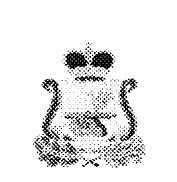 АДМИНИСТРАЦИЯ ТЮШИНСКОГО СЕЛЬСКОГО ПОСЕЛЕНИЯКАРДЫМОВСКОГО РАЙОНА СМОЛЕНСКОЙ ОБЛАСТИПОСТАНОВЛЕНИЕот 26 .12 . 2022                              № 0143О внесении изменений в постановление Администрации Тюшинского сельского поселения Кардымовского района Смоленской области от 10.06.2014 №0065      Рассмотрев Протест прокуратуры Кардымовского района Смоленской области на  постановление Администрации Тюшинского сельского поселения Кардымовского района Смоленской области от 10.06.2014 № 0065 «Об утверждении Положения о порядке сообщения отдельными категориями лиц о получении подарка в связи с их должностным положением или исполнением ими служебных (должностных) обязанностей, сдачи и оценки подарка, реализации (выкупа) и зачисления средств, вырученных от его реализации»Администрация Тюшинского сельского поселения Кардымовского района Смоленской области          п о с т а н о в л я е т:Внести в постановление Администрации Тюшинского сельского поселения Кардымовского района Смоленской области от 10.06.2014 №0065 «Об утверждении Положения о порядке сообщения отдельными категориями лиц о получении подарка в связи с их должностным положением или исполнением ими служебных (должностных) обязанностей, сдачи и оценки подарка, реализации (выкупа) и зачисления средств, вырученных от его реализации» (в редакции постановления Администрации Тюшинского сельского поселения Кардымовского района Смоленской области от 16.09.2016 №0068) следующие изменения:        -  пункт 7 Положения изложить  в следующей редакции:           «7. Подарок, стоимость которого подтверждается документами и превышает 3 тыс. рублей либо стоимость которого получившим его служащему, работнику неизвестна, сдается в Администрацию Тюшинского сельского поселения Кардымовского района Смоленской области непосредственно Главе муниципального образования или иному лицу, уполномоченному исполнять обязанности представителя нанимателя (секретарю оценочной комиссии Администрации Тюшинского сельского поселения Кардымовского района Смоленской области) и принимается на хранение по акту приема-передачи не позднее 5 рабочих дней со дня регистрации уведомления в соответствующем журнале регистрации.»           2. Настоящее постановление разместить в информационно-телекоммуникационной сети «Интернет» на  официальном сайте Администрации Тюшинского сельского поселения Кардымовского района Смоленской области.  3.     Контроль исполнения настоящего постановления оставляю за собой.Глава муниципального образованияТюшинского сельского поселенияКардымовского района Смоленской области                                    Е.Е. Ласкина